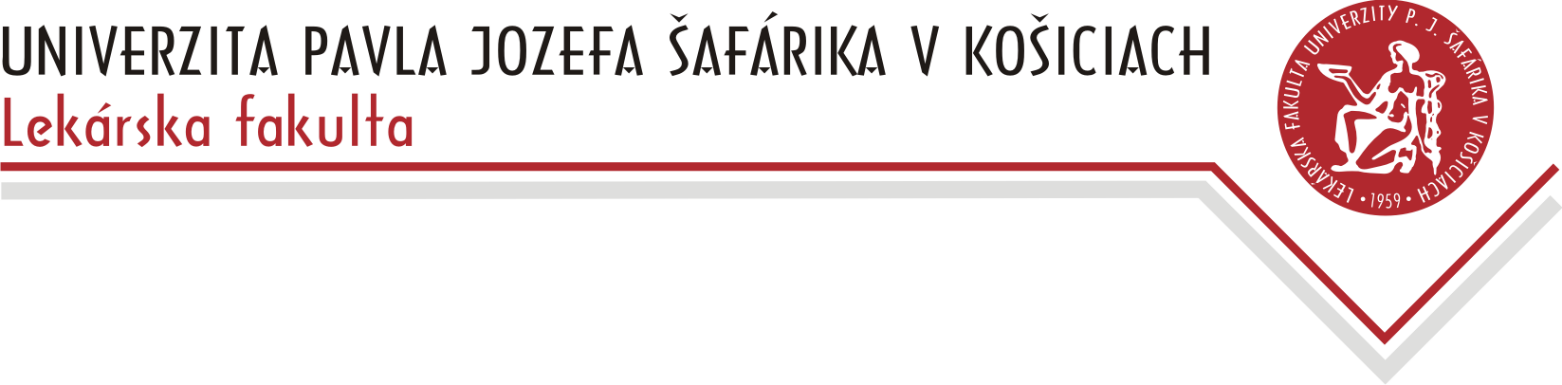 Prehľad minimálnych prahových hodnôt merateľných ukazovateľov ako jeden z podkladov pri vyhodnotení plnenia požiadaviek na získanie vedecko-pedagogického tituluprofesorv odbore habilitačného konania a konania na vymenúvanie profesorov .............................§	Podľa Prílohy č. 2 Rozhodnutia rektora č. 2/2021, ktorým sa určujú kritériá na získanie vedecko-pedagogických titulov docent a profesor na Univerzite Pavla Jozefa Šafárika v Košiciach.Každý odbor HaI konania uvedie minimálny celkový počet, štruktúru, prípadne mieru zapojenia sa uchádzača do pedagogických aktivít.Každý odbor HaI konania uvedie minimálny celkový počet, štruktúru, rozsah a mieru zapojenia sa uchádzača do výstupov pedagogickej činnosti.Každý odbor HaI konania zadefinuje, ktoré výstupy tvorivej činnosti, v akej štruktúre a rozsahu sa budú podieľať na celkovom počte výstupov tvorivej činnosti. Každý odbor HaI konania uvedie spôsob hodnotenia miery autorského vkladu.Každý odbor HaI konania uvedie spôsob hodnotenia kvalitatívneho ukazovateľa výstupov tvorivej činnosti.V Košiciach dátum					doc. MUDr. Meno Priezvisko, PhD.Požadované§Plnenie uchádzačom1. Pedagogická činnosťMinimálny počet rokov vykonávania pedagogickej činnosti od získania vedecko-pedagogického titulu docentCelkový počet pedagogických aktivít1Počet úspešne ukončených doktorandovPočet oponovaných dizertačných prácCelkový počet výstupov pedagogickej činnosti22. Tvorivá činnosťCelkový počet výstupov tvorivej činnosti3Miera autorského vkladu4Kvalitatívny ukazovateľ výstupov tvorivej činnosti5Ohlasy uvedené v citačných databázach WoS, SCOPUS Ohlasy v zahraničných publikáciách (aj mimo databáz WoS, SCOPUS)